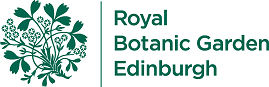 Botanic Cottage Community Cook Club 24th July 2020 Chocolate mousse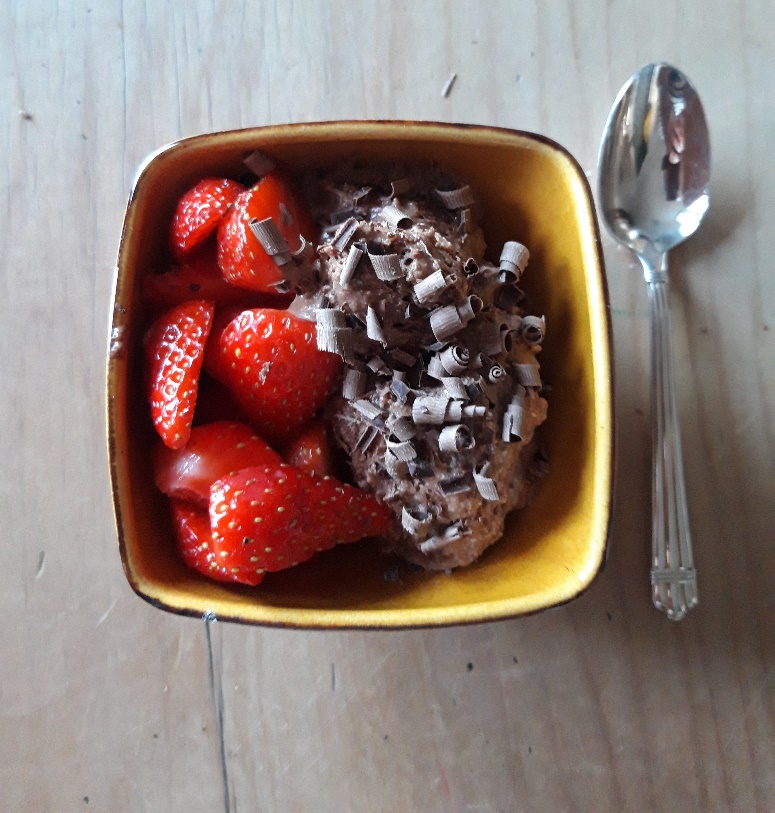 Ingredients 75g dark chocolate2 eggs, separated60g caster sugar150ml double creamTo serve- strawberries, and a little extra chocolate to grate over if you like. You will need- 2 mixing bowls (one heatproof), a whisk, a small saucepan, small serving bowls. Serves 4.Method1. Break the chocolate into pieces and put in a glass bowl. Heat over a small saucepan of simmering water until melted. Take off the heat and cool a little. 2. Whisk the egg yolks and sugar in a bowl until thick and fluffy.3. Stir the chocolate into the egg yolk mixture.4. Whip the cream in a large bowl until it forms soft peaks.5. Fold the cream into the chocolate mixture.6. Whisk the egg whites until they are stiff and forming peaks.7. Gently fold the egg whites into the chocolate mixture. 8. Divide the mixture between four small dishes or one large one and chill in the fridge. 9. Serve with a big bowl of strawberries.